Practice with IF Statements Part I Directions:  Write an IF statement for each condition.  The first has been completed for you.  For number 10, write your own condition and IF Statement.Practice with IF Statements Part II Directions:  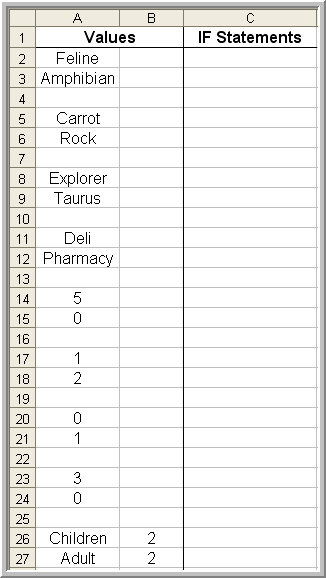 Open a new spreadsheet and key the data in the exact locations as shown in the spreadsheet example on the rightIn Cell C2, enter the IF statement you wrote for Condition 1 in Part I of this activityCopy the IF statement in Cell C2 to Cell C3In Cell C5, enter the IF statement you wrote for Condition 2 in Part I of this activityCopy the IF statement in Cell C5 to Cell C6Continue entering the IF statements you wrote in the appropriate cell locations for all of the remaining conditions in Part I Think about the answers that appear and rework any statements that do not return accurate results To view the spreadsheet in formula view, hold down the control key and press the tilde (~) ConditionIF StatementIF A2 is equal to “Feline”, write “Cat” in B2, otherwise, write “Amphibian”=IF(A2=”Feline”,”Cat”,”Amphibian”)IF A5 is equal to “Carrot”, write “Vegetable” in B5, otherwise, write “Mineral”IF A8 is equal to “Explorer”, write “SUV”, otherwise, write “Sedan”IF A11 is equal to “Deli”, copy the contents of A11, otherwise, enter 0IF A14 is greater that 0, multiply A14 by 8, otherwise, enter 0IF A17 is equal to 1, enter “True”, otherwise, enter “False”IF A20 is equal to 0, enter “Off”, otherwise, enter “On”IF A23 is greater than 0, multiply A23 by 15, otherwise, enter 0IF A26 is equal to “Adult”, multiply B26 by 8.50, otherwise, multiply B26 by 5 